г. Петропавловск-Камчатский		                    «07» сентября 2018 года В целях дальнейшего развития и совершенствования процедур проведения государственной итоговой аттестации по образовательным программам основного общего и среднего общего образования в Камчатском крае ПРИКАЗЫВАЮ:Утвердить Дорожную карту подготовки и проведения государственной итоговой аттестации по образовательным программам основного общего и среднего общего образования в Камчатском крае в 2019 году согласно приложению к настоящему приказу.  Контроль за исполнением приказа оставляю за собой.Министр                                                                                                       В.И. СивакЗаместитель Министра                                                                            Е.К. ОрешкоНачальник отдела                                                                            М.Н. СолодовникДорожная картаподготовки и проведения государственной итоговой аттестации по образовательным программам основного общего и среднего общего образования в Камчатском крае в 2019 годуИспользуемые сокращения:ГИА – государственная итоговая аттестация по образовательным программам основного общего и среднего общего образования ГИА–11 - государственная итоговая аттестация по образовательным программам среднего общего образования ГИА–9 - государственная итоговая аттестация по образовательным программам основного общего образования ГВЭ – государственный выпускной экзаменЕГЭ – единый государственный экзаменОГЭ – основной государственный экзамен КИМ – контрольные измерительные материалыМинобразования Камчатского края – Министерство образования и молодежной политики Камчатского краяППЭ – пункт проведения экзаменовРИС – региональная информационная система обеспечения проведения государственной итоговой аттестации обучающихся, освоивших основные образовательные программы основного общего и среднего общего образования в Камчатском краеТОМ – труднодоступная и отдаленная местность Камчатского краяГЭК – Государственная экзаменационная комиссия Камчатского края КГАУ ДПО «Камчатский ИРО» - краевое государственное автономное учреждение дополнительного профессионального образования «Камчатский институт развития образования»КГАУ КЦИОКО - краевое государственное автономное учреждение «Камчатский центр информатизации и оценки качества образования»ФИПИ – ФГБНУ «Федеральный институт педагогических измерений»ОМСУ – органы местного самоуправления, осуществляющие управление в сфере образования в Камчатском краеОО – общеобразовательная организация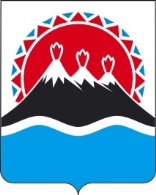 МИНИСТЕРСТВО ОБРАЗОВАНИЯ И МОЛОДЕЖНОЙ ПОЛИТИКИ КАМЧАТСКОГО КРАЯПРИКАЗ № 909МИНИСТЕРСТВО ОБРАЗОВАНИЯ И МОЛОДЕЖНОЙ ПОЛИТИКИ КАМЧАТСКОГО КРАЯПРИКАЗ № 909Об утверждении Дорожной карты подготовки и проведения государственной итоговой аттестации по образовательным программам основного общего и  среднего общего образования в Камчатском крае в 2019 годуПриложение к приказу Министерства образования и молодежной политики Камчатского края от ___.___.2018  № _______№ п/пМероприятияСрокиреализацииОтветственные исполнители1. Анализ проведения ГИА-9 и ГИА-11 в 2018 году1. Анализ проведения ГИА-9 и ГИА-11 в 2018 году1. Анализ проведения ГИА-9 и ГИА-11 в 2018 году1. Анализ проведения ГИА-9 и ГИА-11 в 2018 году1.1.Подготовка статистико-аналитического отчета о результатах ОГЭ в 2018 году в Камчатском краедо 08.10.2018 г.КГАУ КЦИОКО;Минобразования Камчатского края1.2.Издание сборников статистико-аналитических отчетов о результатах ЕГЭ и ОГЭ в 2018 году для ОО, расположенных на территории Петропавловск-Камчатского и Вилючинского городских округов, Елизовского муниципального района. Размещение статистико-аналитических отчетов в ГИС «Сетевой город» для ОО, расположенных на территории ТОМоктябрь 2018 г.КГАУ ДПО «Камчатский ИРО»1.3.Обсуждение итогов проведения ГИА-9 и ГИА-11 в Камчатском крае в 2018 году на коллегии Минобразования Камчатского края.октябрь 2018 г.Минобразования Камчатского края;КГАУ КЦИОКО2. Меры по повышению качества преподавания учебных предметов2. Меры по повышению качества преподавания учебных предметов2. Меры по повышению качества преподавания учебных предметов2. Меры по повышению качества преподавания учебных предметов2.1.Разработка «дорожных карт» подготовки к проведению ГИА в 2019 году.до 01.10.2018 г.ОМСУ;ОО2.2.Разработка методических рекомендаций по повышению качества обучения по учебным предметам на основе анализа результатов ГИА в 2018 г.сентябрь - октябрь 2018 г.КГАУ ДПО «Камчатский ИРО»2.3.Корректировка содержания дополнительных профессиональных программ курсов повышения квалификации, в том числе в части образовательных технологий и современных методов преподавания всех учебных предметов с учетом анализа итогов ГИА-9 и ГИА-11 в 2018 году.сентябрь-октябрь 2018 г.КГАУ ДПО «Камчатский ИРО»2.4.Корректировка дополнительных профессиональных программ/модулей по повышению качества преподавания учебных предметов (химия, информатика и ИКТ, биология, обществознание, математика, география, физика) с учетом анализа типичных ошибок участников ГИА-9, ГИА-11 2018 года, выявленных профессиональных дефицитов педагоговсентябрь 2018 г. - март 2019 г.КГАУ ДПО «Камчатский ИРО»2.5.Корректировка дополнительных профессиональных программ повышения квалификации в части подготовки учащихся  к итоговому собеседованию по русскому языку в 9-х классах.октябрь 2018 г. – декабрь 2018 г.КГАУ ДПО «Камчатский ИРО»2.6.Организация и проведение информационно-методических семинаров для педагогических работников об особенностях подготовки к ГИА-9 и ГИА-11 в 2019 году по каждому учебному предмету.октябрь – декабрь 2018 г.КГАУ ДПО «Камчатский ИРО»2.7.Организация и проведение информационно-методических семинаров для специалистов муниципальных методических служб, учителей-предметников по анализу содержательных результатов ГИА-9 и ГИА-11 по всем учебным предметам.октябрь – декабрь 2018 г.КГАУ ДПО «Камчатский ИРО»2.8.Организация и проведение практической части курсов повышения квалификации, краткосрочных обучающих мероприятий (семинары, круглые столы, мастер-классы и т.д.) по вопросам улучшения качества преподавания учебных предметов на базе ОО, обучающиеся которых показали наиболее высокие результаты при проведении ГИА.в соответствии с планом-графиком повышения квалификации работников системы образования в 2018, 2019 гг.КГАУ ДПО «Камчатский ИРО»2.9.Организация и проведение курсов повышения квалификации для учителей и преподавателей образовательных организаций Камчатского края по всем учебным предметам. в соответствии с планом-графиком повышения квалификации работников системы образования в 2018, 2019 гг.КГАУ ДПО «Камчатский ИРО»2.10.Организация и проведение информационно-методических семинаров для учителей русского языка и литературы по подготовке учащихся  к итоговому собеседованию по русскому языку в 9-х классах.октябрь 2018 г. – январь 2019 г.КГАУ ДПО «Камчатский ИРО»2.11.Проведение мониторинговых исследований качества знаний учащихся 8-х, 10-х классов общеобразовательных организаций Камчатского края по обязательным учебным предметам. декабрь 2018 г.КГАУ КЦИОКО2.12.Организация и проведение обучающих семинаров для учителей русского языка и литературы, экспертов, участвующих в проверке итоговых сочинений. ноябрь 2018 г.КГАУ ДПО «Камчатский ИРО»3. Нормативно-правовое обеспечение ГИА-9 и ГИА-113. Нормативно-правовое обеспечение ГИА-9 и ГИА-113. Нормативно-правовое обеспечение ГИА-9 и ГИА-113. Нормативно-правовое обеспечение ГИА-9 и ГИА-113.1.Подготовка и утверждение нормативных правовых актов регионального уровня по организации и проведению ГИА-9 и ГИА-11 в Камчатском крае в 2019 году:2018-2019 учебный годМинобразования Камчатского края3.1.1.об утверждении регионального справочника кодов для проведения ГИА в Камчатском краедо 01.10.2018 г.МинобразованияКамчатского края;КГАУ КЦИОКО3.1.2.об утверждении сроков и мест регистрации для участия в написании итогового сочинения (изложения) в Камчатском крае в 2018/2019 учебном годудо 05.10.2018 г.Минобразования Камчатского края3.1.3.об утверждении количества и мест расположения ППЭ, в том числе расположенных в ТОМ, для проведения ГИА-11до 01.11.2018 г.МинобразованияКамчатского края;КГАУ КЦИОКО3.1.4.об утверждении мест подачи заявлений на прохождение ГИА-11, мест регистрации на сдачу ЕГЭ в Камчатском крае в 2019 годудо 26.11.2018 г.Минобразования Камчатского края3.1.5.о назначении регионального координатора по организации видеонаблюдения и координации действий по установке и эксплуатации оборудования при проведении ГИА в Камчатском крае в 2019 годудо 01.12.2018 г.Минобразования Камчатского края3.1.6.об утверждении состава ГЭК по проведению ГИА-9 в 2019 годудо 01.12.2018 г.Минобразования Камчатского края3.1.7.об утверждении мест подачи заявлений на прохождение ГИА-9 в Камчатском крае в 2019 годудо 17.12.2018 г.Минобразования Камчатского края3.1.8.об утверждении состава ГЭК по проведению ГИА-11 в 2019 годув течение десяти рабочих дней со дня утверждения председателя и заместителя председателя ГЭК на федеральном уровнеМинобразования Камчатского края3.1.9.об утверждении организационно-технологической схемы проведения итогового собеседования по русскому языку для обучающихся 9-х классовдо 28.12.2018 г.Минобразования Камчатского края;КГАУ КЦИОКО3.1.10об утверждении количества и мест расположения ППЭ, в том числе расположенных в ТОМ, для проведения ГИА-9 в 2019 годудо 01.02.2019 г.Минобразования Камчатского края;КГАУ КЦИОКО3.1.11об утверждении инструкций для проведения ГИА-9, ГИА-11 в Камчатском крае в 2019 годудо 01.02.2019 г.Минобразования Камчатского края;КГАУ КЦИОКО3.1.12об утверждении порядка присвоения статусов экспертам предметных комиссий по учебным предметам при проведении ГИА-11до 01.02.2019 г.Минобразования Камчатского края;КГАУ КЦИОКО3.1.13о порядке работы ситуационного центра онлайн видеонаблюдения в Камчатском крае в 2019 годудо 01.03.2019 г.Минобразования Камчатского края3.1.14о присвоении статусов экспертам предметных комиссий по учебным предметам при проведении ГИА-11до 11.03.2019 гМинобразования Камчатского края;КГАУ КЦИОКО3.1.15об утверждении состава конфликтной комиссиидо 15.03.2019 г.Минобразования Камчатского края3.1.16об утверждении перечня дополнительных материалов, используемых экспертами предметных комиссий при проведении проверки экзаменационных работ государственной итоговой аттестации по образовательным программам основного общего и среднего общего образования в Камчатском крае в 2018 годудо 18.03.2019 г.Минобразования Камчатского края3.1.17об информационной безопасности при получении, передаче и хранении экзаменационных материалов в период проведения ГИА-11 в 2018 годудо 31.03.2019 г. Минобразования Камчатского края;КГАУ КЦИОКО3.1.18об утверждении составов предметных комиссий по учебным предметам при проведении ГИА-9, ГИА-11до 06.03.2019 г., до 25.03.2019 г., до 19.08.2019 г.Минобразования Камчатского края;КГАУ КЦИОКО3.1.19об определении минимального количества баллов по учебным предметам при проведении ГИА-9 в формах ОГЭ, ГВЭ в Камчатском крае в 2019 годудо 24.04.2019 г.Минобразования Камчатского края3.1.20о закреплении общеобразовательных организаций Камчатского края за ППЭ в период проведения ГИА-9, ГИА-11 в 2019 годув соответствии с графиком проведения ГИАМинобразования Камчатского края;КГАУ КЦИОКО3.1.21об утверждении общих списков работников ППЭ, задействованных в проведении ГИА-9, ГИА-11 в Камчатском крае в 2019 годув соответствии с графиком проведения  ГИАМинобразования Камчатского края;КГАУ КЦИОКО3.1.22об утверждении графиков работы предметных комиссий по учебным предметам ГИА в 2019 годув соответствии с графиком проведения  ГИАМинобразования Камчатского края;КГАУ КЦИОКО3.1.23о распределении лиц, задействованных при проведении ГИА-9, ГИА-11 по ППЭне позднее чем за четыре рабочих дня до дня проведения соответствующего экзамена в соответствии с графиком проведения ГИАМинобразования Камчатского края;КГАУ КЦИОКО3.1.24Приведение региональных положений о ГЭК, предметных комиссиях, конфликтной комиссии в соответствие с федеральными нормативными правовыми актами.до 31.12.2018 г.Минобразования Камчатского края4. Финансовое обеспечение ГИА-9 и ГИА-114. Финансовое обеспечение ГИА-9 и ГИА-114. Финансовое обеспечение ГИА-9 и ГИА-114. Финансовое обеспечение ГИА-9 и ГИА-114.1.Распределение средств регионального бюджета с учетом планирования расходов для организации и проведения ГИА-9 и ГИА-11 в Камчатском крае в 2019 году, в том числе на: оплату работы лиц, привлекаемых к проведению ГИА; обеспечение видеонаблюдения; дооборудование Отдела организационно-технологического обеспечения государственной итоговой аттестации КГАУ КЦИОКО, выполняющего функции регионального центра обработки информации (РЦОИ), ППЭ; обновление электронных подписей.сентябрь 2018 г.Минобразования Камчатского края;КГАУ КЦИОКО4.2.Размещение технического задания для проведения конкурсной процедуры для заключения договора на оказание услуг по организации видеотрансляции процедур проведения ЕГЭ в Камчатском крае в 2019 году.до 31.01.2019 г.КГАУ КЦИОКО4.3.Заключение договора с организацией, оказывающей услуги по доставке отправлений и грузов, на оказание услуг по доставке экзаменационных материалов в ППЭ-ТОМ. до 18.02.2019 г.КГАУ КЦИОКО4.4.Заключение договора на оказание услуг по организации видеотрансляции процедуры проведения ЕГЭ в Камчатском крае в 2019 году.до 04.03.2019 г.КГАУ КЦИОКО4.5.Заключение договоров с физическими лицами, привлекаемыми к выполнению работ, связанных с организацией и проведением ГИА.февраль–май 2019 г.КГАУ КЦИОКО5. Обучение лиц, привлекаемых к проведению ГИА 5. Обучение лиц, привлекаемых к проведению ГИА 5. Обучение лиц, привлекаемых к проведению ГИА 5. Обучение лиц, привлекаемых к проведению ГИА 5.1.Проведение совещания с председателями и заместителями председателей предметных комиссий по вопросу качества работы экспертов в Камчатском крае в 2018 году и перспективах на 2019 год. октябрь 2018 г.Минобразования Камчатского края;КГАУ КЦИОКО5.2.Организация участия экспертов предметных комиссий в дистанционном обучении по программам дополнительного профессионального образования по теме «Подготовка экспертов для работы в региональной предметной комиссии при проведении государственной итоговой аттестации по общеобразовательным программам основного общего и среднего общего образования», реализуемым ФИПИ.сентябрь 2018 г. – март 2019 г. (согласно отдельному графику)Минобразования Камчатского края;КГАУ КЦИОКО5.3.Проведение квалификационных испытаний для экспертов предметных комиссий, претендующих на присвоение статуса (ведущий, старший, основной эксперт).до 06.03.2019 г.КГАУ КЦИОКО5.4.Организация участия председателей предметных комиссий по учебным предметам ГИА-11 в семинарах на федеральном уровне. в соответствии с федеральным графиком проведения семинаровМинобразования Камчатского края;КГАУ КЦИОКО5.5.Координация проведения дистанционного обучения лиц, задействованных при проведении ГИА-11 в 2019 году (членов ГЭК, руководителей, технических специалистов, организаторов ППЭ), на учебной платформе edu.rustest.ru.март-май 2019 г.КГАУ КЦИОКО;ОМСУ5.6.Проведение инструктивно-методических семинаров для лиц, задействованных при проведении ГИА-9, ГИА-11: лиц, ответственных за обучение организаторов ППЭ; технических специалистов ППЭ;  руководителей ППЭ;  членов ГЭК по проведению ГИА-9, ГИА-11;  членов конфликтной комиссии.февраль-март, май 2019 г. (согласно отдельному графику)  Минобразования Камчатского края;КГАУ КЦИОКО5.7.Издание информационно-методических материалов для лиц, задействованных при проведении ГИА-11.февраль-март 2019 г.КГАУ КЦИОКО5.8.Организация обучения организаторов ППЭ, задействованных при проведении ГИА-9, ГИА-11.февраль-май 2019 г. (в соответствии с графиком проведения ГИА)ОМСУ 5.9.Организация обучения общественных наблюдателей при проведении ГИА-9, ГИА-11.март, май 2019 г.КГАУ КЦИОКО5.10.Осуществление контроля за проведением обучения лиц, привлекаемых к проведению ГИА-9, ГИА-11.февраль-май 2019 г.Минобразования Камчатского края6. Организационное сопровождение ГИА-9 и ГИА-116. Организационное сопровождение ГИА-9 и ГИА-116. Организационное сопровождение ГИА-9 и ГИА-116. Организационное сопровождение ГИА-9 и ГИА-116.1.Сбор предварительной информации о планируемом количестве участников ГИА в 2018 году из числа:  выпускников образовательных организаций текущего учебного года;  лиц, не прошедших ГИА в предыдущие годы.до 01.11.2018 г.КГАУ КЦИОКО;ОМСУ;ОО6.2.Сбор предварительной информации об участниках ГИА с ограниченными возможностями здоровья, включая информацию о предоставлении им необходимых особых условий. до 01.11.2018 г.Минобразования Камчатского края;ОМСУ;ОО6.3.Определение мест расположения ППЭ для проведения ГИА-11.до 01.11.2018 г. ОМСУ;КГАУ КЦИОКО6.4.Формирование состава ГЭК по проведению ГИА-11.до 01.11.2018 г.Минобразования Камчатского края;ОМСУФормирование состава кандидатов в эксперты предметных комиссий по учебным предметам ГИА.сентябрь-ноябрь 2018 г.КГАУ КЦИОКО6.5.Определение и направление для утверждения кандидатур председателя ГЭК и заместителя председателя ГЭК в Федеральную службу по надзору в сфере образования и науки (Рособрнадзор). ноябрь-декабрь 2018 г. (по запросу Рособрнадзора)Минобразования Камчатского края6.6.Сбор информации об участниках ГИА-11, зарегистрированных в РИС и имеющих паспорта, выданные в других субъектах Российской Федерации или паспорта иностранных государств.до 24.12.2018 г.Минобразования Камчатского края;ОМСУ;ОО6.7.Определение мест расположения ППЭ для проведения ГИА-9.до 21.01.2019 г.ОМСУ;КГАУ КЦИОКО6.8.Формирование состава конфликтной комиссии Камчатского края.до 11.03.2019 г.Минобразования Камчатского края6.9.Обновление ключей шифрования членов ГЭК для проведения ЕГЭ по иностранным языкам (раздел «Говорение»), печати полного комплекта экзаменационных материалов в ППЭ и сканирования в ППЭ.декабрь 2018 г. -апрель 2019 г.КГАУ КЦИОКО6.10.Организация работы с образовательными организациями высшего образования по вопросу                                                                                                                                                                                                                                                                                                                                                                                                                                                                                                                                                                                                                                                                                                                                                                                                                                                                                                                                                                                                               привлечения студентов к общественному наблюдению за ходом проведения ГИА в Камчатском крае.январь–май 2019 г.Минобразования Камчатского края6.11.Проведение совещания в режиме видеоконференцсвязи с представителями органов местного самоуправления, осуществляющих управление в сфере образования, руководителями общеобразовательных организаций Камчатского края по вопросам подготовки к проведению ГИА в 2019 году.май 2019 г.Минобразования Камчатского края;КГАУ КЦИОКО6.12.Организация и проведение итогового сочинения (изложения)  в основной срок и в дополнительные сроки в 2018/2019 учебном году.05.12.2018 г., 06.02.2019 г., 08.05.2019 г.КГАУ КЦИОКО;ОМСУ;ОО6.13.Организация и проведение итогового собеседования по русскому языку в 9-х классах.13.02.2019 г.,13.03.2019 г.,06.05.2019 г.ОО;ОМСУ; КГАУ ДПО «Камчатский ИРО»;КГАУ КЦИОКО6.14.Направление в Управление Министерства внутренних дел Российской Федерации по Камчатскому краю списка ППЭ в целях обеспечения охраны правопорядка и обеспечения режима информационной безопасности в период проведения ГИА. март, август 2019 г. Минобразования Камчатского края 6.15.Направление в Министерство здравоохранения Камчатского края списка ППЭ в целях обеспечения медицинского обслуживания в период проведения ГИА.март, август 2019 г. Минобразования Камчатского края6.16.Направление в ПАО «Камчатскэнерго» информации о сроках проведения ГИА в целях недопущения отключения электроэнергии в период проведения экзаменационной кампании.март, май, август 2019 г.Минобразования Камчатского края6.17.Проведение тренировочного экзамена в форме ОГЭ по математике для выпускников 9-х классов общеобразовательных организаций Камчатского края.март 2019 г.Минобразования Камчатского края;КГАУ КЦИОКО;ОМСУ;ОО6.18.Организация проверки установки и готовности систем видеонаблюдения в ППЭ, в местах обработки и проверки экзаменационных работ, в местах работы конфликтной комиссии.май 2019 г.КГАУ КЦИОКО;ОМСУ;ОО6.19.Проверка готовности ППЭ к проведению ГИА. май 2019 г. Минобразования Камчатского края;ГЭК6.20.Создание условий в ППЭ для участников ГИА с ограниченными возможностями здоровья.в соответствии с графиком проведения  ГИАОМСУ;ОО6.21.Организация работы по привлечению граждан для аккредитации в качестве общественных наблюдателей.январь-май2019 г.Минобразования Камчатского края;ОМСУ6.22.Обеспечение функционирования ситуационного центра онлайн видеонаблюдения в Камчатском крае в 2019 году.март-апрель, май-июнь 2019 г.Минобразования Камчатского края;КГПОБУ «Камчатский педагогический колледж»6.23.Организация аккредитации граждан в качестве общественных наблюдателей.в течение трех рабочих дней со дня получения заявления, но не позднее чем за один рабочий день до установленной даты начала экзамена в соответствии с графиком проведения  ГИАМинобразования Камчатского края6.24.Организация взаимодействия с провайдерами по обеспечению максимальной пропускной способности канала доступа к сети Интернет:- направление списка ППЭ;- оперативное взаимодействие в случае отсутствия доступа к сети Интернет в ППЭ.в период проведения экзаменов в соответствии с расписанием проведения ГИАМинобразования Камчатского края;КГАУ КЦИОКО;ОМСУ;ОО6.25.Организация участия ППЭ Камчатского края в апробациях на федеральном уровне: «Печать полного комплекта экзаменационных материалов в ППЭ», «Сканирование в ППЭ», проведение ЕГЭ по иностранным языкам (раздел «Говорение»).в соответствии с федеральным графикомКГАУ КЦИОКО;ОМСУ;ОО6.26.Ведение РИС:6.26.1Формирование и передача в РЦОИ (КГАУ КЦИОКО) для внесения в РИС файлов экспорта, сведения об ОМСУ, ОО, выпускниках текущего года, ППЭ, участниках итогового сочинения (изложения). в соответствии с отдельным планом-графиком внесения сведений в РИСОМСУ;ОО;КГАУ КЦИОКО6.26.2Внесение в РИС сведений о Минобразования Камчатского края, РЦОИ, ОМСУ, ОО, выпускниках текущего года, ППЭ, участниках итогового сочинения (изложения). в соответствии с отдельным планом-графиком внесения сведений в РИСКГАУ КЦИОКО6.26.3Формирование и передача в РЦОИ (КГАУ КЦИОКО) для внесения в РИС файлов экспорта, содержащих сведения об участниках ГИА всех категорий с указанием перечня учебных предметов, выбранных для прохождения ГИА, формах ГИАв соответствии с отдельным планом-графиком внесения сведений в РИСОМСУ;ОО;КГАУ КЦИОКО6.26.4Внесение в РИС сведений об участниках ГИА всех категорий с указанием перечня учебных предметов, выбранных для прохождения ГИА, формах ГИА.в соответствии с отдельным планом-графиком внесения сведений в РИСКГАУ КЦИОКО6.26.5Формирование и передача в РЦОИ (КГАУ КЦИОКО) для внесения в РИС файлов экспорта, содержащих сведения о работниках ППЭ (руководители, организаторы, технические специалисты, ассистенты)в соответствии с отдельным планом-графиком внесения сведений в РИСОМСУ;ОО;КГАУ КЦИОКО6.26.6Внесение в РИС сведений о работниках ППЭ (руководители, организаторы, технические специалисты, ассистенты), о членах ГЭК, которым не предполагается выдача электронных подписейв соответствии с отдельным планом-графиком внесения сведений в РИСКГАУ КЦИОКО6.26.7Предоставление КГАУ КЦИОКО сведений о наличии допуска выпускников текущего года к прохождению ГИАдо 22.05.2019 г.ОМСУ;ОО6.26.8Внесение в РИС сведений о наличии допуска выпускников текущего года к прохождению ГИАв соответствии с отдельным планом-графиком внесения сведений в РИСКГАУ КЦИОКО6.26.9Внесение в РИС сведений о членах предметных комиссийне позднее двух недель до экзамена в соответствии с графиком проведения ГИАКГАУ КЦИОКО6.26.10Внесение в РИС сведений о распределении участников ГИА, заказе экзаменационных материалов.в соответствии с отдельным планом-графиком внесения сведений в РИСКГАУ КЦИОКО;ОМСУ;ОО6.26.11Внесение в РИС сведений  о распределении участников итогового сочинения (изложения) по помещениям, выделенным для проведения итогового сочинения (изложения)в соответствии с отдельным планом-графиком внесения сведений в РИСКГАУ КЦИОКО;ОМСУ;ОО6.26.12Внесение в РИС сведений о распределении участников ГИА и работников по помещениям, выделенным для проведения ГИАза две недели до даты проведения экзаменовКГАУ КЦИОКО;ОМСУ6.26.13Внесение в РИС сведений о назначении членов предметных комиссий на экзаменыне ранее чем за неделю и не позднее чем за три дня до экзаменаКГАУ КЦИОКО6.26.14Внесение в РИС сведений о полученных экзаменационных материалахне позднее одних суток до экзаменаКГАУ КЦИОКО6.26.15Внесение в РИС сведений об автоматизированном распределении участников ГИА и организаторов по аудиториям ППЭв течение суток со дня проведения экзаменаКГАУ КЦИОКО6.26.16Внесение в РИС сведений о выявленных общественными наблюдателями нарушениях при проведении экзаменовот трех до шести дней после проведения экзаменаКГАУ КЦИОКО6.26.17Внесение в РИС сведений о результатах обработки экзаменационных работ участников ГИА:- по русскому языку- по математике (базовый уровень) - по экзаменам, проведенным досрочно и в дополнительные сроки- по математике (профильный уровень)- по остальным учебным предметамне позднее шести календарных дней после проведения экзамена не позднее трех календарных дней после проведения экзаменане позднее четырех календарных дней после проведения экзаменаКГАУ КЦИОКО6.26.18Внесение в РИС сведений о результатах рассмотрения апелляцийне позднее двух дней с момента принятия решения конфликтной комиссиейКГАУ КЦИОКО7. Мероприятия по информационному сопровождению ГИА7. Мероприятия по информационному сопровождению ГИА7. Мероприятия по информационному сопровождению ГИА7. Мероприятия по информационному сопровождению ГИА7.1.Обеспечение работы разделов, посвященных проведению ГИА, в том числе в форме ЕГЭ, на официальных сайтах в информационно-телекоммуникационной сети Интернет.сентябрь 2018 г. – июль 2019 г. КГАУ ДПО «Камчатский ИРО»; Минобразования Камчатского края; ОМСУ;ОО;7.2.Обеспечение работы официального сайта «Государственная итоговая аттестация выпускников Камчатского края» (http://www.gia41.ru), посвященного проведению ГИА.сентябрь 2018 г. – июль 2019 г.КГАУ КЦИОКО7.3.Организация работы «горячей линии» по вопросам проведения ГИА.сентябрь 2018 г. – июль 2019 г.Минобразования Камчатского края 7.4.Разработка медиаплана информационного сопровождения ГИА на 2018/2019 учебный год.до 01.10.2018 г.КГАУ ДПО «Камчатский ИРО»7.5.Участие в тематических программах региональных телекомпаний и радиовещательных каналов по вопросам подготовки и проведения ГИА, в том числе в форме ЕГЭ. согласно медиаплануМинобразования Камчатского края;КГАУ ДПО «Камчатский ИРО»7.6.Размещение информации о проведении ГИА, в том числе в форме ЕГЭ, в региональных печатных средствах массовой информации.согласно медиаплануМинобразования Камчатского края;КГАУ ДПО «Камчатский ИРО»7.7.Организация родительских собраний на муниципальном уровне с участием выпускников, их родителей (законных представителей), представителей Минобразования Камчатского края, ОМСУ по вопросам подготовки и проведения ГИА.октябрь 2018 г. – май 2019 г.ОМСУ;ОО7.8.Организация контроля за оформлением информационных стендов в образовательных организациях по процедуре проведения ГИА в 2019 году, размещением актуальной информации на сайтах образовательных организаций.декабрь 2018 г., апрель 2019 г.Минобразования Камчатского края;ОМСУ7.9.Организация и проведение акции «День сдачи ЕГЭ родителями».февраль 2019 г.Минобразования Камчатского края;КГАУ КЦИОКО;ОМСУ7.10.Организация сопровождения участников ГИА-9, ГИА-11 в образовательных организациях по вопросам психологической готовности к экзаменам.в течение 2018/2019 учебного годаОМСУ;ОО8. Контроль за организацией и проведением ГИА-9, ГИА-118. Контроль за организацией и проведением ГИА-9, ГИА-118. Контроль за организацией и проведением ГИА-9, ГИА-118. Контроль за организацией и проведением ГИА-9, ГИА-118.1.Контроль за организацией и проведением информационно-разъяснительной работы по вопросам подготовки и проведения ГИА с его участниками и лицами, привлекаемыми к проведению ГИА. сентябрь 2018 г. - июнь 2019 г.Минобразования Камчатского края;ОМСУ8.2.Осуществление контроля за ходом подготовки и проведения ГИА.в период проведения экзаменов в соответствии с расписанием проведения ГИАМинобразования Камчатского края;ГЭК8.3.Проведение контрольных и надзорных мероприятий в ППЭ, помещениях КГАУ КЦИОКО, выделенных для работы предметных и конфликтной комиссий, должностными лицами – сотрудниками контрольно-надзорного органа Минобразования Камчатского края на всех этапах проведения ГИА.в период проведения экзаменов в соответствии с расписанием проведения ГИАМинобразования Камчатского края8.4.Организация работы межведомственной рабочей группы по подготовке и проведению ГИА в Камчатском крае.в соответствии с отдельным  планом работыМинобразования Камчатского края